7 класс(Module 7, English in Use)Темаурока: «Покупка  билетов в кино. Диалог»Цели урока:Практическиецели: ввестиновуюлексику: besoldout, showing, discount, altogether; научить диалогической речи в ситуации общения «Покупка билетов в кино».Образовательные: применять изученные грамматические правила и лексику в диалогической речи.Развивающие: развить умение ставить цель и планировать пути ее достижения;развить умение адекватно использовать речевые средства;развить умение самопрезентации;развить память, логическое мышление.Воспитательные: воспитать культуру общения; воспитывать толерантное отношение к людям.Ход урокаПриложениеРаздаточный материал для разыгрывания ситуации в кино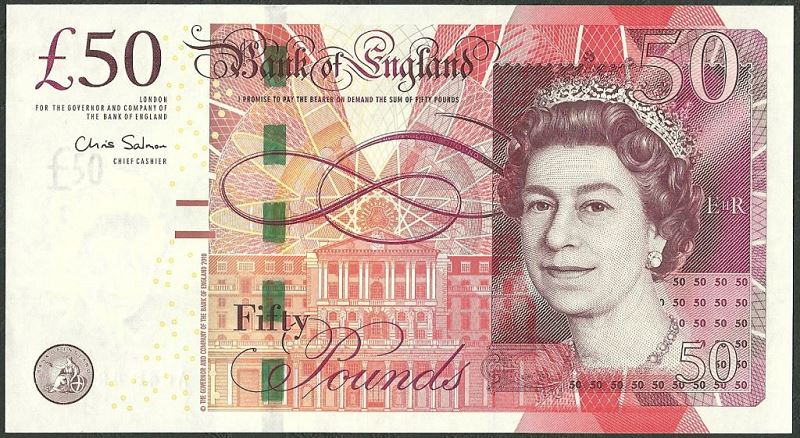 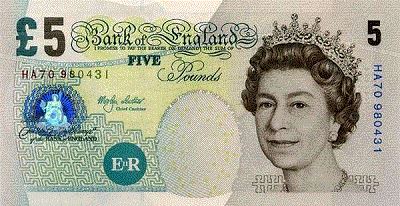 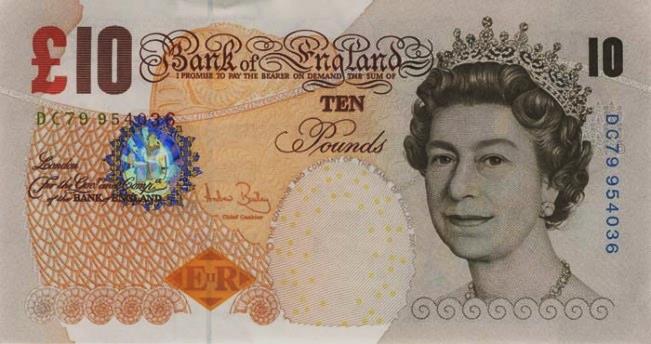 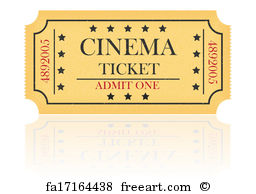 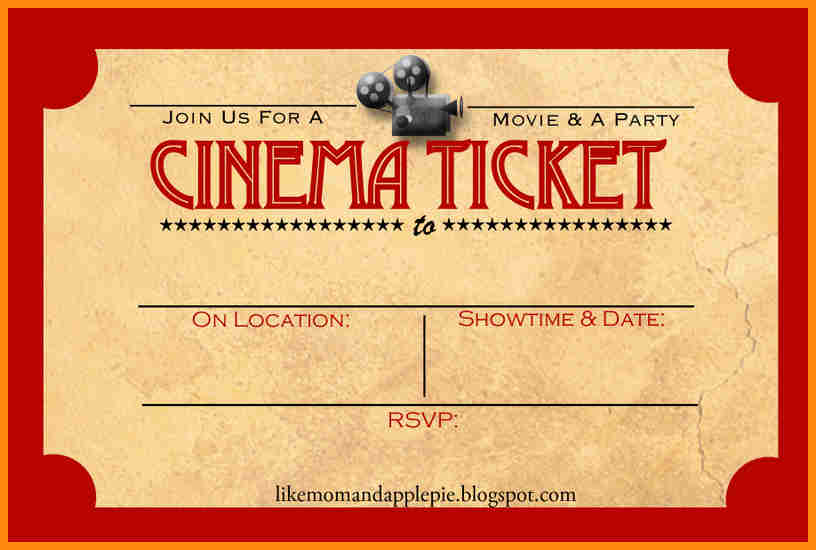 Этап урока, время этапаЭтап урока, время этапаЗадачи этапаМетоды, приемы обученияФормы учеб.взаимодействияДеятельность учителяДеятельность учащихсяФормируемые УУД и предметные действия Мотивационно-целевой этапОрг.моментОрганизовать самоопределение детей к деятельности на уроке.фронтальнаяПриветствует учеников.Проверяет готовность к уроку, выдаёт индивидуальные задания к уроку, напоминает о системе самооценивания по карточкам.Воспринимают на слух речь, визуально контролируют свою готовность к уроку.Личностные: самоорганизация.Регулятивные: способность регулировать свои действия, прогнозировать деятельность на уроке.Мотивационно-целевой этапЦелеполагание и постановка задачМотивировать к учебной деятельности, определить цели и задачи, активизировать лексикукритическое мышлениефронтальная Подводитктеме:Imagine we are at the cinema and would like to watch a new movie. What do we need to do? What should we know? Whom are we going to speak to? Озвучиваетцельурока:By the end of the lesson you’ll be able to talk about buying tickets at the cinema.Подводиткформулированиюцелей:What do we need to do this?Подводиткозвучиваниюобучающимисяцели: So what will you be able to do by the end of the lesson?Описывают то, что видят, формулируют тему урока. Определяютзадачиурока:learn new words; listen to dialogues; talk in pairs.Озвучиваютцельурока (повторно).Личностные:осознание своих возможностей.Регулятивные:определение целей и задач;Познавательные:умение осознанно строить речевое высказывание.Операционно-деятельностный этапАктуализацияАктивизируют ранее изученную лексикуфронтальнаяПросит назвать слова, ассоциирующиеся у обучающихся с кинотеатром и покупкой билетов. Записывает слова на доску в виде mind-map.Называют слова.Познавательные:структурирование знаний, активизация лексикиОперационно-деятельностный этапВведение новой лексикиОсвоение клише, используемыхприпокупке билетов в кинофронтальнаяПросит учащихся открыть учебники и обратить внимание на выражения, которые можно услышать в диалоге о покупке билетов. Включает аудиозапись (упр.1а с.72).Просит назвать те, которые были сказаны покупателем и те, что были сказаны кассиром.Открывают учебники, читают выражения за диктором.Распределяют выражения.Личностные:осознание своей роли (как покупателя)Познавательные:анализ объектов при помощи выделения признаковОперационно-деятельностный этапЧтениеГоворениеРазвитие умения поискового чтенияРазвитие выразительного чтения, отработка лексикиРазвитие умений диалогическойречи критическое мышлениеиграфронтальнаяпарнаяпарнаяПросит обучающихся просмотреть текст и ответить на вопросы: Whichmoviesdothecustomerswanttosee? Which showing do they buy tickets for?Просит обучающихся прочесть текст в парах. Проверяет правильность, произвольно подходя к парам во время прочтения.Просит обучающихсяознакомиться с расписанием кинотеатра (прил.1). Дает время на составление диалога в парах.Просматривают диалоги, находят информацию.Дают полные ответы на вопросы учителя.Читают диалог в парах.Составляют диалоги в парах, руководствуясь образцом и программой.Несколько пар выходят к доске и разыгрывают ситуацию «В кино».Познавательные:определение основной и второстепенной информацииРегулятивные:поиск информации в текстеРегулятивные: понимание информации, записанной в таблицах и картинкахПознавательные: синтез, построение логического высказыванияОперационно-деятельностный этапОперационно-деятельностный этапИнформация о д/зОцениваниеРефлексия.Получение обратной связи о результативности обученияФормулировка результатов, предопределение целей и направления коррекции дальнейшей работыкритическое мышлениефронтальнаяфронтальнаяОбъясняет д/з ученикам: 1) составить программу кинотеатра и два диалога по ней2) у2, с 72Подводит итоги урока, разбирает с обучающимися проблемные моменты. Записывают домашнее задания, задают уточняющие вопросы.Оценивают свою работу.Оценивают работу друг друга.Now I know… Now I can…Личностные: умение провести самооценку и организовать взаимооценку (прогнозирование и контроль).Регулятивные: построение логической цепочки рассуждений и доказательство.Познавательные: умение сформулировать алгоритм действия; выявлять допущенные ошибки и обосновывать способы их исправления обосновывать показатели качества конечных результатов.Cineworld CinemasCineworld CinemasScreen 1“Ice”6 pm9 pm11.30 pm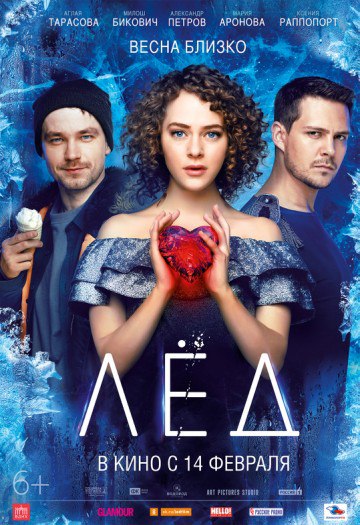 Screen 2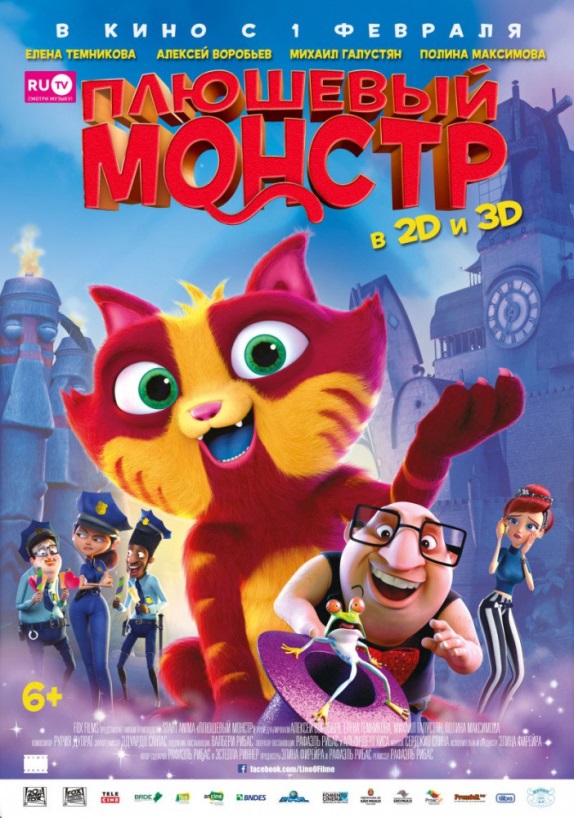 “Lino”                      5 pm                      8 pm10.30pmScreen 3“Paddington”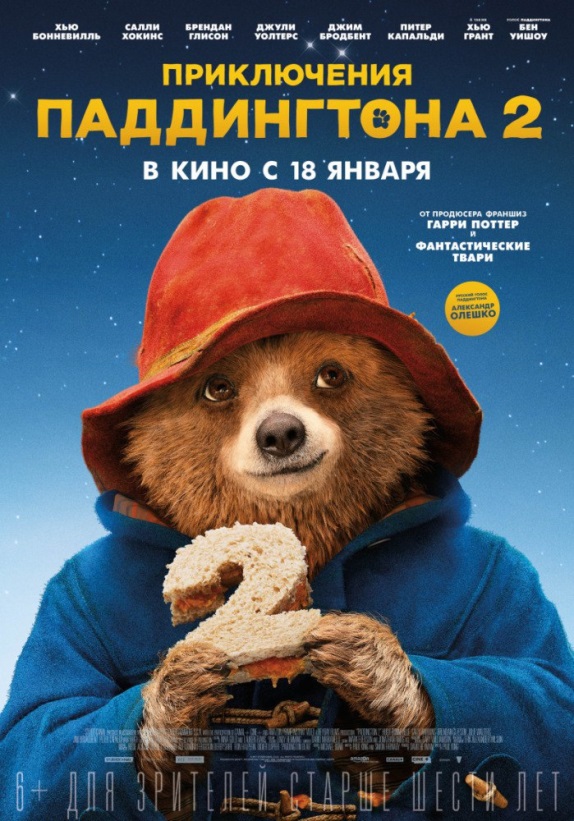                                   5 pm                                  8 pm10.30pmScreen 3“Paddington”                                  5 pm                                  8 pm10.30pmTickets: Adults £10, Children/Students £5Tickets: Adults £10, Children/Students £5